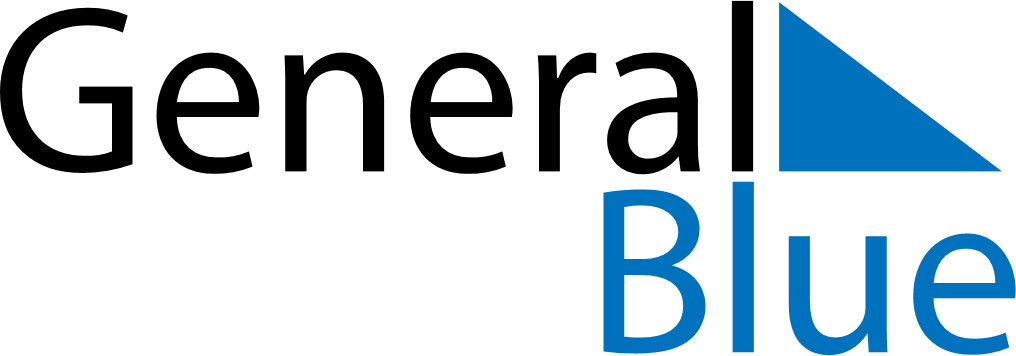 June 2024June 2024June 2024June 2024June 2024June 2024June 2024Rio Pico, Chubut, ArgentinaRio Pico, Chubut, ArgentinaRio Pico, Chubut, ArgentinaRio Pico, Chubut, ArgentinaRio Pico, Chubut, ArgentinaRio Pico, Chubut, ArgentinaRio Pico, Chubut, ArgentinaSundayMondayMondayTuesdayWednesdayThursdayFridaySaturday1Sunrise: 9:10 AMSunset: 6:15 PMDaylight: 9 hours and 5 minutes.23345678Sunrise: 9:11 AMSunset: 6:15 PMDaylight: 9 hours and 3 minutes.Sunrise: 9:12 AMSunset: 6:14 PMDaylight: 9 hours and 2 minutes.Sunrise: 9:12 AMSunset: 6:14 PMDaylight: 9 hours and 2 minutes.Sunrise: 9:13 AMSunset: 6:14 PMDaylight: 9 hours and 1 minute.Sunrise: 9:13 AMSunset: 6:14 PMDaylight: 9 hours and 0 minutes.Sunrise: 9:14 AMSunset: 6:13 PMDaylight: 8 hours and 59 minutes.Sunrise: 9:15 AMSunset: 6:13 PMDaylight: 8 hours and 58 minutes.Sunrise: 9:15 AMSunset: 6:13 PMDaylight: 8 hours and 57 minutes.910101112131415Sunrise: 9:16 AMSunset: 6:13 PMDaylight: 8 hours and 56 minutes.Sunrise: 9:17 AMSunset: 6:12 PMDaylight: 8 hours and 55 minutes.Sunrise: 9:17 AMSunset: 6:12 PMDaylight: 8 hours and 55 minutes.Sunrise: 9:17 AMSunset: 6:12 PMDaylight: 8 hours and 55 minutes.Sunrise: 9:18 AMSunset: 6:12 PMDaylight: 8 hours and 54 minutes.Sunrise: 9:18 AMSunset: 6:12 PMDaylight: 8 hours and 53 minutes.Sunrise: 9:19 AMSunset: 6:12 PMDaylight: 8 hours and 53 minutes.Sunrise: 9:19 AMSunset: 6:12 PMDaylight: 8 hours and 52 minutes.1617171819202122Sunrise: 9:19 AMSunset: 6:12 PMDaylight: 8 hours and 52 minutes.Sunrise: 9:20 AMSunset: 6:12 PMDaylight: 8 hours and 52 minutes.Sunrise: 9:20 AMSunset: 6:12 PMDaylight: 8 hours and 52 minutes.Sunrise: 9:20 AMSunset: 6:12 PMDaylight: 8 hours and 52 minutes.Sunrise: 9:20 AMSunset: 6:12 PMDaylight: 8 hours and 51 minutes.Sunrise: 9:21 AMSunset: 6:12 PMDaylight: 8 hours and 51 minutes.Sunrise: 9:21 AMSunset: 6:13 PMDaylight: 8 hours and 51 minutes.Sunrise: 9:21 AMSunset: 6:13 PMDaylight: 8 hours and 51 minutes.2324242526272829Sunrise: 9:21 AMSunset: 6:13 PMDaylight: 8 hours and 51 minutes.Sunrise: 9:21 AMSunset: 6:13 PMDaylight: 8 hours and 52 minutes.Sunrise: 9:21 AMSunset: 6:13 PMDaylight: 8 hours and 52 minutes.Sunrise: 9:21 AMSunset: 6:14 PMDaylight: 8 hours and 52 minutes.Sunrise: 9:22 AMSunset: 6:14 PMDaylight: 8 hours and 52 minutes.Sunrise: 9:22 AMSunset: 6:15 PMDaylight: 8 hours and 53 minutes.Sunrise: 9:22 AMSunset: 6:15 PMDaylight: 8 hours and 53 minutes.Sunrise: 9:21 AMSunset: 6:15 PMDaylight: 8 hours and 54 minutes.30Sunrise: 9:21 AMSunset: 6:16 PMDaylight: 8 hours and 54 minutes.